Sayın Fahrettin Koca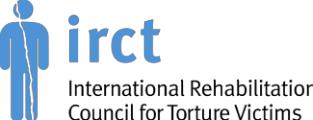 Türkiye Cumhuriyeti Sağlık BakanıBilkent Yerleşkesi, Üniversiteler Mah. Dumlupınar Bulvarı 6001. Cad. No:9Bilkent Çankaya, Ankara, Türkiye26 Kasım 2020Kopenhag, DanimarkaEkselansları,Size yazmamın nedeni, Türkiye İnsan Hakları Vakfı’nda (TİHV) gönüllü hekim olarak çalışan, şu an Türk Tabipleri Birliği (TTB) Yüksek Onur Kurulu üyesi olan ve daha önceki yıllarda da TTB Merkez Konsey üyesi olarak görev yapan meslektaşımız Dr. Şeyhmus Gökalp’in tutuklanması olayıdır. 20 Kasım 2020 tarihinde polis tarafından gözaltına alınan Dr. Gökalp 23 Kasım’da tutuklanmıştır. Dr. Gökalp, söz konusu toplantıya katılmış olduğuna ilişkin herhangi bir kanıt olmadığı halde yetkililer tarafından yasa dışı sayılan bir toplantıya katılmakla suçlanmaktadır.  IRCT, Dr. Gökalp’in tutuklanması ve kendisine yönelik suçlamalar nedeniyle derin bir kaygı içindedir; bu durumu, yalnızca sağlık hizmeti vererek mesleki ve etik görevini yerine getirdiği ve insan haklarını savunduğu için kendisini susturma girişimi olarak değerlendirmektedir. Dr. Gökalp ayrıca bir terör örgütünün üyelerine bir hastanede sağlık hizmeti vermekle suçlanmaktadır ki kendisi iddia için verilen tarihte söz konusu hastanede bulunmamakta ve görev yapmamaktadır. Daha geniş bir çerçeveden bakıldığında Dr. Gökalp’in tutuklanması, Türkiye’de sağlık çalışanlarını ve daha yakın zamanlarda da hükümetin Koronavirüs salgınını ele alış tarzına yönelik eleştirilerde bulunanları hedef alan baskıların giderek arttığı bir döneme denk gelmektedir. 2018 yılında, TTB’nin önceki başkanlarından Dr. Gençay Gürsoy ve TİHV Başkanı Dr. Şebnem Korur Fincancı savaş karşıtı bir bildirgeye imza attıkları için iki yılı aşkın hapis cezasına çarptırılmışlardı. Mayıs 2019’da yine savaşa karşı çıktıkları için 11 Merkez Konseyi üyesi hekim 20’şer ay hapse mahkum edilmişti. Bu yıl Kasım ayında ise TİHV’de görev yapan Dr. Serdar Küni ülkenin güneydoğusunda sokağa çıkma yasağı sırasında sağlık hizmeti verdiği için dört yıl iki ay hapis cezası almıştır. Türkiye hükümetine şu hususlarda çağrıda bulunuyoruz: Dr. Şeyhmus Gökalp’in fiziksel ve psikolojik sağlığının güvence altına alınması.Kendisinin hemen serbest bırakılması ve hakkındaki suçlamaların düşürülmesi.Türkiye’de sağlık çalışanlarına ve insan hakları savunucularına yönelik baskılara son verilmesi.Bu vesileyle Türkiye hükümetine ayrıca hatırlatmak isteriz ki sağlık çalışanları tıbbi ve psikolojik destek sağlayarak Covid-19 pandemisinin yenilmesinde ve yurttaşlara tedavi, adalet ve özgürlük sağlanmasında son derece değerli bir role sahiptirler.Saygılarımla,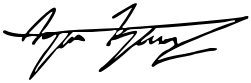 Asger KjaerumTanıtım-Savunu Direktörüİşkence Mağdurları Uluslararası Rehabilitasyon Konseyi (IRCT)irct.orgVesterbrogade 149TEL +45 44 40 18 30European Affairs OfficeTEL +32 2 230 15 04building 4, 3rd floorWEB www.irct.orgRue du Trône 601620 CopenhagenEMAIL irct@irct.org1050 BrusselsCVR NO. 16 70 10 33DenmarkBelgium